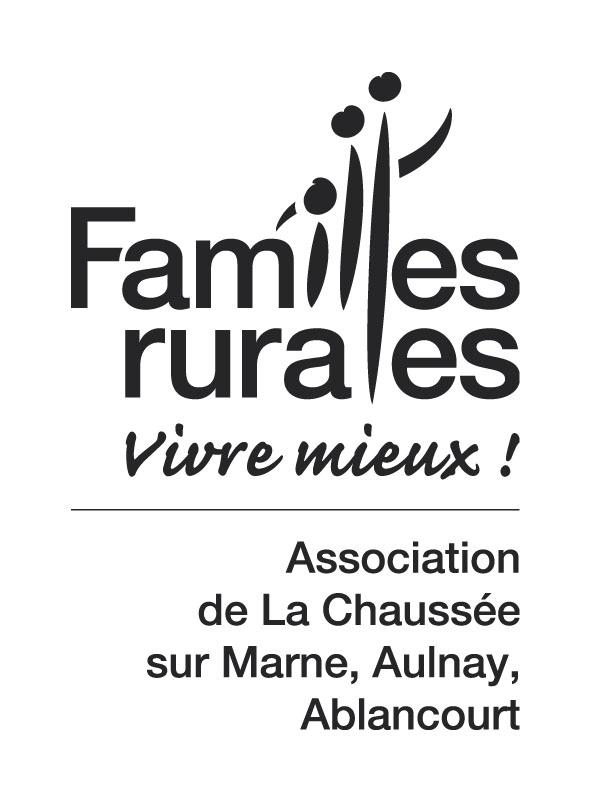 RÈGLEMENT de FONCTIONNEMENT de la MICRO-CRÈCHE FAMILLES RURALES –LA CHAUSSEE/AULNAY/ABLANCOURT☎ De la structure : 06 32 77 98 36✆ De la directrice : 06.83.63.73.48JANVIER 2020PRÉSENTATIONLe règlement de fonctionnement est compatible avec l'article du code de la santé publique (vu le code collectivités l’article L.3221.3, code santé, article L.2111-1, code action sociale, article L.214-1 et décret N°2010-613 du 7 juin 2010, vu l’arrêté n° 2009/91) qui fixe les normes et les conditions d’accueil pour les services d’accueil des enfants de moins de 6 ans. Ce règlement applicable à compter du 1er janvier 2018, fixe les modalités d'organisation et de fonctionnement de la micro crèche qui est gérée par l'association Familles Rurales de La Chaussée-Aulnay-AblancourtLa micro-crèche se situe dans les locaux de l'ancienne école maternelle (depuis le 6 juillet 2012) mise à disposition par la commune de La Chaussée-sur-Marne, sur convention en 2014.Le présent règlement est affiché dans la structure et les parents peuvent le consulter sur le site de la commune.La structure est agréée par le Président du Conseil Général de la Marne après l’instruction du dossier par l'infirmière puéricultrice coordinatrice P.M.I. (Service de Protection Maternelle et Infantile). Dernière visite de la structure le 14 septembre 2016. La structure satisfait aux conditions réglementaires, ainsi qu’aux normes en vigueur. ARRETE N° 2014/106 du 04/11/14La micro-crèche est un lieu d'éveil et de socialisation pour les enfants de dix semaines à six ans (7 ans moins 1 jours), ouverte du lundi au vendredi 47 semaines de l'année. Sa capacité d'accueil est de 10 enfants simultanément + 1 occasionnellement. Elle a pour mission d'accueillir l'enfant et sa famille, de favoriser l'adaptation de l'enfant à la vie en collectivité et d'encourager l'ouverture aux autres et la collaboration.La structure veille à la santé, à la sécurité et au bien-être des enfants accueillis ainsi qu'à leur développement. Elle contribue à l'intégration sociale d'enfants ayant un handicap, atteints de maladie chronique ou atteints de troubles de la santé évoluant sur une longue période. Les enfants sont admis dans la collectivité, dans la mesure où les troubles sont compatibles avec l'accueil.Les conditions d’accueil liées à leur bien-être sont déterminées lors de leur admission en fonction de chaque cas particulier. Il sera mis en place un P.A.I. (projet d'accueil individualisé) avec le service P.M.I., la directrice de la micro-crèche et les parents.La structure apporte ainsi une aide aux parents afin que ceux-ci puissent concilier leur vie professionnelle et leur vie familiale. Les familles sont impliquées directement dans la vie de la micro crèche et de l'association.Pour garantir la qualité de l'accueil et le bien être des enfants, une période d'adaptation est obligatoire dont la durée est déterminée au cas par cas. (Sauf cas exceptionnel d'urgence). La micro-crèche est un lieu propice à l’apprentissage de la vie en collectivité et au respect des autres. Animer, jouer, rire, se détendre sont les objectifs principaux pour que les enfants passent d’agréables moments durant la journée.Une passerelle entre la micro crèche et l'école maternelle est mise en place pour les enfants dans l'année de leur entrée en classe maternelle. L'accueil des assistantes maternelles avec les enfants qu'elles ont en garde a lieu chaque semaine.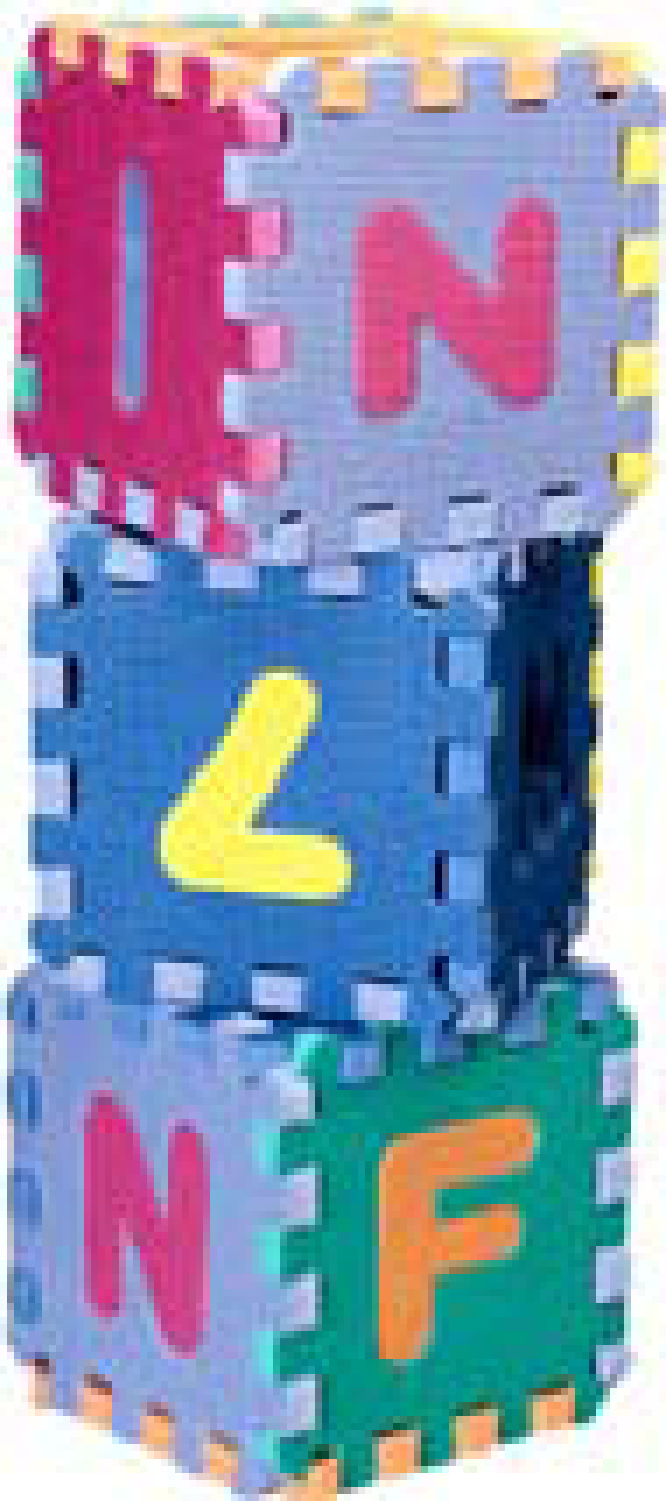 ACCUEILLa micro crèche accueille les enfants de 10 semaines à 7 ans moins un jour à raison de 11 enfants maximum en même temps. Elle est ouverte prioritairement aux enfants de La Chaussée-Aulnay-Ablancourt., la structure est ouverte aux enfants d’autres communes avec une majoration de prix.Les enfants sont accueillis du lundi au vendredi de 7h30 à 19h de façon régulière ou occasionnelle suivant les places disponibles. Les horaires peuvent être aménagés suivant le nombre d'enfants. Afin de permettre au personnel de se consacrer entièrement aux repas des enfants, aucun accueil ni départ ne pourra s'effectuer entre 11h00 et 12h00. En journée, les autres départs sont évoqués avec le personnel au préalable.Chaque jour, à son arrivée, l'enfant est pris en charge par un membre du personnel qui se détache du groupe afin de discuter avec ses parents. Ce moment est l'occasion pour les parents de donner toutes les informations utiles à la prise en charge de l'enfant. De même, au moment du départ de l'enfant, la professionnelle transmettra aux parents le vécu de leur enfant lors de la journée à la micro crèche. Une page facebook privée est mise en place pour permettre aux parents de voir les activités de la journée. A son arrivée dans la structure, l'enfant doit avoir pris son petit déjeuner, être habillé et propre. Les parents sont responsables de leur enfant à l'intérieur de la structure tant qu'ils sont présents. Ils doivent rester vigilants quant à la présence d'éventuels frères et sœurs, dont ils sont aussi responsables. Les repas et goûters sont collectifs et fournis obligatoirement par la structure pour les enfants ayant achevé leur diversification alimentaire. Ils sont livrés par un prestataire de service en liaison froide. Tout régime alimentaire et/ou allergie doit être signalé. Les produits de régime, les petits pots lors de la diversification alimentaire (non entamés) et les laits sont fournis par les parents. A l'âge de 18 mois obligatoirement, le repas et le goûter sont fournis par la structure et facturés, (Le 1er jour du mois dès 18 mois) Si l'enfant est prêt avant cette date, la prestation est ajoutée à la facturation du mois correspondant.Les menus sont affichés et les parents doivent en prendre connaissance et en tenir compte pour l’équilibre alimentaire de la journée. Les mamans qui allaitent peuvent fournir leur lait en respectant un protocole, elles peuvent aussi venir à la micro-crèche nourrir l'enfant. Des sorties pédagogiques peuvent être organisées en accord avec les parents. Une autorisation parentale annuelle permet aux enfants d'y participer. Ces sorties seront prévues en respectant la législation en vigueur, encadrées par les professionnelles de la structure, des bénévoles référents familles rurales ou des parents dans le respect des protocoles.En cas de baisse importante du nombre d’enfants à l’occasion d’un pont, d’une fête ou en cas d’absences importantes du personnel, en cas d'intempéries, pandémie, la crèche peut être amenée à fermer exceptionnellement si toutes les conditions de sécurité pour les enfants ne peuvent être assurées et la structure s’autorise à modifier les horaires d’accueil pour parer aux difficultés d'accueil. L'association pourra être amenée à faire appel à du personnel bénévole Familles Rurales ou assistantes maternelles pour assurer l'ouverture. Aux vacances et mercredi, les enfants scolarisés de 3 à 7 ans moins 1J sont accueillis suivant les places disponibles.PÉRIODES DE FERMETURE DE LA STRUCTURE1ère semaine de janvier 2020 - lundi 13 avril (Pâques) - vendredi 1er mai - vendredi 8 mai - jeudi 21 mai (Ascension) et vendredi 22 mai - lundi 1er juin (Pentecôte) - lundi 13 et mardi 14 juillet - lundi 3 août au vendredi 21 août - mercredi 11 novembre - lundi 21 décembre au vendredi 1er janvier 2021 + 1 jour pour formation en cours d’année.ADAPTATIONUne période d'adaptation est obligatoire avant l'entrée de l'enfant en micro crèche. Par des accueils de courte durée tout d'abord en présence d'un parent, puis seul, l'enfant va s'adapter en douceur et à son rythme. Ses parents l'accompagnent et découvrent avec lui son lieu d'accueil (entre 9h/11h). Ces moments sont propices aux échanges entre la famille et l'équipe et posent les bases d'un climat de confiance réciproque. L'adaptation se fait toujours en fonction de la capacité de séparation de l'enfant de ses parents. Les temps de séparation sont choisis en concertation avec l'équipe. Les heures d'adaptation sont facturées en plus de la mensualisation liée au contrat, équivalent à 5 heures non facturé pour l'adaptation avec ou sans parents. En cas d'urgence, l'adaptation peut être très courte. LES DIFFÉRENTS RYTHMES D’ACCUEIL PROPOSÉSL’accueil se fait selon 2 modes de fonctionnement :Le mode régulier : Pour les familles qui souhaitent confier leurs enfants régulièrement, un contrat individualisé est signé entre les parents et la directrice de la structure. Il est renouvelé chaque année civile. Des modifications ne peuvent y être apportées qu'en cas de force majeure. (Les heures supplémentaires sont calculées chaque mois et ajoutées sur la facture mensuelle) Ce contrat prévoit une mensualisation des paiements : (nb d'heures annualisés avec paiement identique chaque mois) Une modification en cours du contrat pour augmenter le nombre d'heures d'accueil est possible en fonction des places disponibles sans changement de contrat. Un préavis de 1 mois est obligatoire en cas d'arrêt du contrat en cours d'année. Le calcul sera réalisé en fonction du contrat pour le solde.Le contrat précise : Les coordonnées de la famille et de l'enfantLe planning d'accueil, (jours de la semaine, heures d'arrivée et de départ de l'enfant)Le nombre d'heures minimum facturées chaque mois à la famille dans le cadre de la mensualisation. (Les jours fériés et vacances sont automatiquement déduits). Le nombre de repas mensuels à partir de 18 mois (1er du mois)La famille s'engage à respecter le planning d'accueil. Elle s'engage à demander l'accord en cas de dépassement (même occasionnel), ceci afin de respecter les normes d'encadrement des enfants. Des jours ou demi-journées de garde peuvent être ajoutées suivant la place disponible. Un chèque de garantie du montant du contrat est à fournir à l'inscription. Ce chèque est restitué (dans les deux mois qui suivent le départ de l'enfant et après règlement de toutes les sommes dues) En cas de sommes restant à régler à la structure, le chèque peut être encaissé. En cas de litige, il est fait appel au juge de proximité. Le mode occasionnel : Une demande de garde est possible pour un accès spontané libre. Les enfants sont inscrits en fonction des places disponibles. Ce mode occasionnel concerne l'accueil de l'enfant pour une durée limitée non planifiée. Dans ce cas, la facturation se fait sur le nombre d'heures d'accueil réel avec un minimum de deux heures par accueil. Si les parents réservent une plage horaire, que l'enfant ne vient pas sans avoir décommandé (06 32 77 98 36) la veille au plus tard midi (ou le vendredi avant midi pour le lundi) les heures réservées sont facturées. Un chèque de 300 euros de garantie est à fournir à l'inscription, un deuxième chèque est demandé si les factures du mois sont supérieures à 300€. Ce chèque est restitué en fin de garde (dans les deux mois qui suivent le départ de l'enfant et après règlement de toutes les sommes dues) En cas de sommes restant à régler à la structure, le chèque peut être encaissé. En cas de litige, il est fait appel au juge de proximité.Contrats régulier ou occasionnel :L'inscription d'un enfant peut s'effectuer tout au long de l'année, il est demandé aux parents un dossier d'inscription complet et un contrat signé par les deux parties avant l’accueil ainsi que l'adhésion à l'association Familles Rurales pour l'année en cours et le chèque de garantie.Le règlement de la facture doit se faire pour le 11 du mois au plus tard Les parents doivent impérativement signaler tout changement de leur situation. Il est important que les parents restent joignables, tant pour la prise en charge quotidienne que pour une situation d’urgence de leur enfant.Le dossier est à retirer à la micro-crèche et à restituer à la directrice sur rendez-vous afin d'établir le contrat régulier ou occasionnel, le règlement de la caution, de la carte Familles Rurales ainsi que l’attestation de virement.Mme Valérie DUGOIS : ✆ 06.83.63.73.48Une liste d’attente est établie, lorsqu'une place est proposée, les parents doivent donner leur réponse sous 10 jours après le rendez-vous et donner le chèque de garantie.Sont pris en compte et dans l’ordre énoncé les critères suivants : (suivant le nb de places agréées)Les heures au contrat, 		L’âge de l’enfant, 		L'adresse,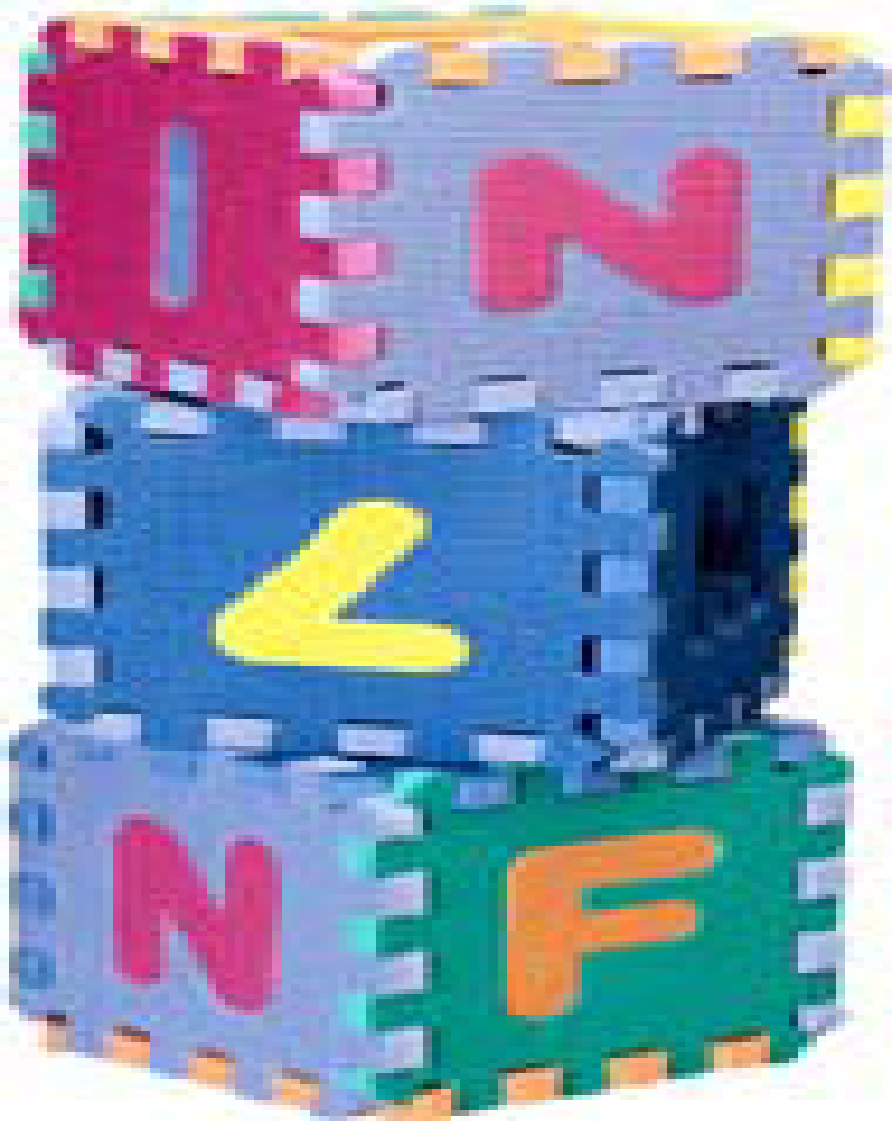 ARRÊT DE L'ACCUEIL D'UN ENFANT EN COURS DE CONTRATA l'initiative des parents : Lorsqu'un enfant quitte définitivement la micro crèche, les parents sont tenus d'avertir par courrier la directrice de la structure en précisant la date du départ et en respectant un mois de préavis. Si le délai n'est pas respecté, les heures dues sur cette période sont facturées, sauf urgence justifiée et après accord avec la directrice. Une rupture du contrat induit une régularisation des paiements sur la facture du dernier mois d'accueil. A l'initiative de la structure d'accueil : L'association se réserve le droit de rompre le contrat unissant la famille à la structure lorsque la famille ne respecte manifestement pas le règlement de fonctionnement (dossier d'inscription incomplet, défaut de règlement des factures en temps voulu, défaut de vaccination obligatoire…) Lorsque l'enfant présente au sein de la structure un comportement le mettant en danger ou mettant en danger les autres enfants.La famille est alors convoquée à un entretien au cours duquel il lui est notifié les difficultés induites pour la structure. A l'issu de cet entretien, une rupture unilatérale du contrat doit être décidée. Les parents disposent d'un mois pour trouver un nouveau moyen de garde et quitter la structure.SURVEILLANCE MEDICALEL'équipe éducative dispose d'un droit d'appréciation en ce qui concerne l'admission ou le renvoi d'un enfant qui présente des symptômes de maladie. Un enfant présentant les symptômes suivants : température très élevée, écoulement purulent au niveau des oreilles, conjonctivite, diarrhée aiguë fébrile, infection de la bouche, etc ne sera pas admis dans la structure, dans l'intérêt de l'enfant et pour la sécurité des autres enfants.Si l'enfant présente quelques symptômes sans gravité, il pourra être admis après concertation du personnel présent. Les médicaments devront être administrés avant l'arrivée à la micro crèche. Tout traitement médical donné à la maison doit être signalé à l'équipe. Aucun traitement ne peut être donné, car il n’y a pas d'infirmière sur place, dans la journée (P.A.I.) et la garde familiale est adaptée en cas de traitement médical !En cas de besoins médicaux urgents pendant les heures d'accueil, les parents sont immédiatement avertis afin de prévoir un rendez-vous chez le médecin ou de venir chercher leur enfant. S'ils ne sont pas joignables, l'équipe éducative est autorisée à prendre les mesures adéquates. Si l'intervention d'un médecin ( Le médecin référent de la micro-crèche : docteur Françoise MAISET à St Amand/Fion) est nécessaire, les honoraires sont à la charge des parents au tarif d'une visite à domicile. Tout incident survenu dans la journée de l'enfant est noté sur le registre. En cas d'accident ou de maladie grave se déclarant pendant les heures d’accueil : l'enfant sera conduit au centre hospitalier par les sapeurs-pompiers. L'enfant ne pourra pas être accompagné par un membre de l'équipe si deux personnes composent l'équipe, les parents seront avisés dans les plus brefs délais pour accompagner l'enfant ou devront indiquer une personne joignable rapidement et en mesure d'accompagner l'enfant.ACTIVITÉSLes activités proposées dans la micro-crèche répondent au mieux aux besoins de l’enfant et contribuent au développement individuel et collectif de celui-ci. Pour cela, l’équipe d’animation propose des activités diverses : manuelles, artistiques, d’éveils, expression corporelle, contes, chants, cuisine, etc…   (Photo individuel et de groupe)Des activités peuvent être proposées à l’extérieur de la structure. Pour éviter de pénaliser le groupe d’enfants, il est demandé aux parents d'être ponctuels ou de prévenir en cas de retard.PARTICIPATION DES PARENTSLa participation des parents à la vie de la structure est la bienvenue au sein de l'équipe, (signature de protocole)Des initiatives personnelles en concertation avec l'équipe, que ce soit co animer des activités d'éveil, organiser des fêtes à thèmes ou tout simplement une aide en fonction du talent de chacun (bricolage, musique, etc…) Accompagnement afin de permettre des sorties extérieures. Définition du projet éducatif, du règlement de la structure (commission petite enfance)Participation à des manifestations de l'association (loto, brocante, marche …)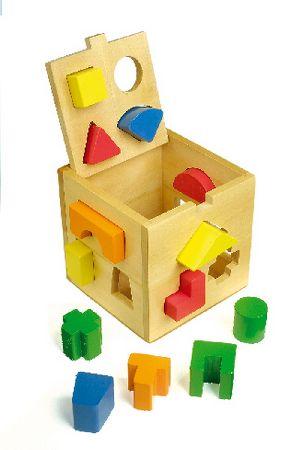 HYGIÈNE et TENUELe personnel veille à la pratique de l’ordre et de l’hygiène (mains lavées avant et après le repas et les activités). L’équipe s’engage à entretenir les locaux dans une bonne hygiène, l’agent d’entretien est présente chaque soir. Le personnel s’interdit tout comportement, geste ou parole qui traduirait de leur part indifférence ou mépris à l’égard de l’enfant ou de sa famille. De même, les familles doivent s’interdire tout comportement qui porterait atteinte aux fonctions du personnel ou des responsables.FOURNITURESIl est préférable pour les parents de marquer le nom de l’enfant sur l’ensemble des vêtements. La micro-crèche ne sera nullement responsable de la perte ou de l’échange de vêtements. Prévoir des habits simples, confortables qui ne craignent rien ainsi que deux tenues de rechange ou plus. (À renouveler en fonction des saisons et de la croissance de l’enfant). L'entretien journalier des vêtements est assuré par les parents même en cas d'accident.L'enfant doit apporter à la micro crèche son "doudou" ou son objet préféré à partir du moment où celui-ci est marqué à son nom  ainsi que des chaussettes anti dérapantes.  Les parents sont tenus de fournir les couches nécessaires pour la journée et l’ensemble des produits nécessaires à la toilette (lait de toilette, lotion, coton). La famille fournit toute pommade ou produits de soins spécifiques, Sur demande, la famille pourra fournir des mouchoirs.Le port de bijoux est interdit. Ils peuvent, pour des raisons de sécurité, être retirés et rendus aux parents. La structure décline toute responsabilité en cas de perte, de vol, ou de dommages.Il est conseillé d'éviter les vêtements pourvus de cordons amovibles, bretelles, ceintures, cordons, foulards, ou tout autres accessoires présentant un risque pour l'enfant ou les autres enfants. Les jouets et objets de valeur sont à proscrire. Les objets dangereux sont interdits ainsi que les jeux de la maison.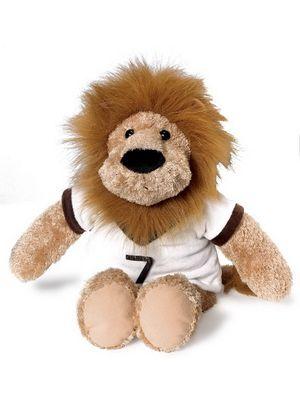 PARTENARIATS Rencontre avec l'accueil de loisirs :Des rencontres avec le centre de loisirs peuvent avoir lieu pour partager des activités, tel que de la peinture, jeux adaptés, petits travaux manuels ou balades. Un projet prévoit des rencontres régulières.Passerelle avec l'école maternelle :Afin de répondre à la demande des parents et dans l'intérêt des enfants, la micro-crèche et l'école souhaitent préparer l'entrée des enfants à l'école maternelle.A cet effet, un partenariat est développé avec l'école maternelle de La Chaussée-sur-Marne afin de permettre aux enfants en âge d'aller à l'école maternelle au mois de septembre de l'année de découvrir l'école.Il est établi un échange entre les différents intéressés (enfants et professionnels) pour créer des liens qui faciliteront la rentrée scolaire et les jours qui suivront l'entrée à l'école. (Pour les enfants scolarisés au village ou pas à la rentrée).Il s'agit de faire découvrir aux enfants qui fréquentent la micro crèche les locaux et les instituteurs, avec des enfants présents à l'école  Un planning est mis en place entre la crèche et l'école afin de permettre aux enfants de visiter l'école et de participer à des activités avec les enfants de l'école, dans des moments courts d'activités tels que des activités bibliothèque, chant, peinture, motricité, récréation…Le calendrier est affiché en décembre pour l'année suivante. Environ une visite par mois est retenue entre le mois de janvier et juin avec la venue de la directrice de l’école à la micro-crèche pour une première rencontre. Tous les enfants inscrits à la micro - crèche peuvent également être invités à diverses activités en temps scolaire.Il s'agit de travailler en partenariat afin de développer la socialisation de l'enfant, et ainsi de faciliter sa première rentrée. L'enfant aura obligatoirement intégré la micro-crèche avant d'aller à l'école dans le cadre de la passerelle.Une réunion est organisée pour les parents en début d'année. Nous pointons les enjeux éducatifs et pédagogiques spécifiques de cette organisation avec l'équipe. Une convention entre la commune, l’éducation nationale et l’association Familles Rurales a été signée le 20 janvier 2011. S'il y a déjà 10 enfants dans la structure, les enfants pourront venir uniquement aux horaires indiqués (10h15 11h30) pour la passerelle. L'accueil et le départ se font à la micro-crèche. Des bénévoles de l’association pourront être présents à la micro-crèche si le nombre d’enfants le nécessite.Rencontre avec les assistantes maternelles :Après l'accord de la P.M.I. du 25 octobre 2012, des rencontres sont organisées à la micro-crèche afin de répondre à une demande des assistantes maternelles et du personnel de la micro-crèche pour rompre l'isolement et faciliter la socialisation des enfants.Les parents avec les enfants, accueillis chez une assistante maternelle peuvent, sur rendez-vous, visiter la micro-crèche avant de donner leur accord écrit.Ces rencontres ont lieu entre 9h et 11h00, le lundi, mardi, jeudi et vendredi en accord préalable avec le personnelTous les enfants peuvent y participer avec accord des parents. Les assistantes maternelles restent responsables des enfants dont elles ont la garde et doivent adhérer à l'association. (Copie de la carte FR) Les enfants peuvent participer à la passerelle.Documents avant la première rencontre pour chaque enfant :Attestation médicale d'aptitude à la vie en collectivité. (L'enfant devra être soumis aux vaccinations prévues par les textes réglementaires)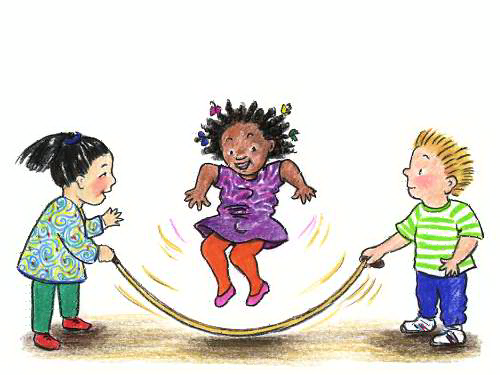 Attestation d'assurance responsabilité civile. (Des parents avec le nom de l’enfant)Accord écrit des parents.Un maximum de 22 enfants simultanément est présent pendant ses rencontres.Les assistantes maternelles ne peuvent venir qu'avec des enfants âgés de dix semaines à six ans. Elles doivent prendre connaissance du présent règlement afin de le signer et de l'appliquer. (Port de chaussettes, maladie, horaires…). Aucunes personnes étrangères ne peuvent entrer dans la crèche sans un ordre de mission et accord de la directrice. LE PERSONNELL'Association est responsable du recrutement, de la formation et de la rémunération du personnel. Les membres du personnel d'encadrement sont recrutés en fonction de leurs diplômes. Le personnel est formé en continu à la micro-crèche ; Le portage, Les mots qui font grandir, La relaxation, Connaître la pédagogie MONTESSORI, La communication gestuelle associée à la parole pour les bébés (langage des signes) Le toucher bienveillant chez le tout-petit (massages) PSC1…  Les parents autorisent le personnel à mettre en pratique les formations suivies. Pour le bon fonctionnement de la micro-crèche, 4 personnes diplômées sont recrutées et travaillent en alternance, pour permettre à la structure de fonctionner de 7h30 à 19h (présence selon les besoins). Les enfants du personnel sont autorisés pour répondre à des problèmes de garde occasionnel. La directrice assure le suivi administratif (Parents, PMI, CAF, MSA… les partenariats, la gestion du personnel …) Des membres du conseil d'administration ou des employés Familles Rurales peuvent participer à des activités organisées à la micro-crèche ou assurer des remplacements temporaires.Des stagiaires (préparation de diplômes petite enfance, Auxiliaire Puer, CAP, BEP, BAC PRO, ATSEM) peuvent être amenés à évoluer dans la structure sous référence d’un personnel permanent.Des intervenants extérieurs peuvent être amenés à évoluer à la micro-crèche suivant les projets de celle-ciFACTURATIONLes contrats sont valables pour l'année en cours. La tarification est fixée par la directrice avec l’équipe et approuvé par la commission petite enfance Familles Rurales.Contrats réguliers : Les parents s’engagent à procéder à un virement régulier (au plus tard, le 11 du mois) En cas de supplément, la somme sera à verser en chèque ou par un deuxième virement. Pour chaque virement, noter le nom et prénom de l’enfantLe paiement des contrats occasionnels est à faire aussitôt l’édition de la facture, de préférence par virement mais peut être fait en chèque à l'ordre de Familles Rurales ou chèques CESU pour le 11 du mois. MSA : Les documents pour le remboursement ne sont remis à la famille qu'après le paiement de la facture comme instauré par le service de remboursement. Si l’enfant ne vient pas en août à la crèche (+ de 16h), la somme due sera divisée par 11 moisLes dépenses engagées pour faire garder son enfant à l’extérieur du domicile donne droit à un crédit d’impôt égal à 50% de la totalité des dépenses annuelles (après déduction du CMG) 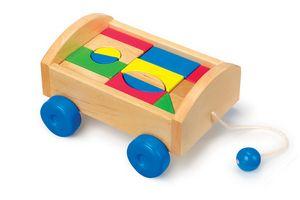 Calcul de la participation des familles à l'heure40 heures et + : enfants de La Chaussée-Aulnay-Ablancourt                   € - autres communes           €Entre 37 et 39 heures :  enfants de La Chaussée-Aulnay-Ablancourt      € - autres communes           €Entre 30 et 36 heures :  enfants de La Chaussée-Aulnay-Ablancourt      € - autres communes            €Accueil d’enfant occasionnel de La Chaussée-Aulnay-Ablancourt         € - autres communes            €Accueil occasionnel d’enfant scolarisé : toutes communes de 3 à 7 ans 4,60 € /HLe Règlement complet pour l'année 2020 est consultable sur : mairie-la-chaussee-sur-marne.fr/Les tarifs prennent effet à compter du 1er janvier 2020La somme de 3€75  par jour (repas de midi et goûter) est ajoutée à la facture du mois pour les enfants de 18 mois et  0€70 pour le goûter seul.  (À partir de 18 mois)  ou pour les enfants scolarisés		Les parents ayant signé un contrat individualisé s'engagent à régler tous les mois, le montant de la mensualisation correspondant aux heures de présence indiquées au contrat. Ils s'engagent aussi à payer en plus les heures hors créneaux horaires réservés (toute heure de garde commencée) et les repas et goûters. Un chèque de garantie est demandé pour toutes inscriptions.Les vacances et jours fériés sont automatiquement déduits ainsi que 5 jours flottants à prendre dans l’année (prévenir le plus tôt possible, attention aux repas!) 5 jours consécutifs de vacances sont à prendre pour les contrats semestriels à choisir sur le 1er semestre de l’année. Pour les contrats annuels, une semaine supplémentaire est à prendre en octobre (du 19 octobre au 23 ou du 26 au 30 octobre). Les seules déductions admises sont en cas :Fermetures exceptionnelles de la structure.Hospitalisation ou maladie de l'enfant sur présentation d'un justificatif au-delà de trois jours.Le délai de trois jours de carence est appliqué, il correspond au premier jour d'absence de l'enfant et les deux jours ouvrés qui suivent. Dans tous les cas, toute heure de garde commencée est due (avec une tolérance pour les 5 premières minutes de dépassement).Le paiement est effectué pour le 10 du mois suivant la facturation, en cas de non-paiement après deux rappels, Familles Rurales pourra mettre tout en œuvre pour procéder au recouvrement des sommes due et refusera l’enfant dès le mois suivant. Le chèque pourra être encaissé.Prière de conserver les factures précieusement car elles servent de justificatifs auprès du service des impôts.Mandat pour complément mode de garde      Les parents donnent mandat à l’établissement, micro- crèche les cHOCos’dilles pour effectuer chaque mois, en leur nom et pour leur compte, la déclaration mensuelle permettant le calcul par la Caisse d’Allocations familiales de la Marne du montant du complément de libre choix du mode de garde (Cmg) auquel ils ont droit en vertu de l’article L.531-6 du code de la Sécurité sociale.Cette déclaration consiste à compléter et à adresser mensuellement à la Caf de la Marne les informations suivantes :- les prénom et nom de l’enfant gardé ou des enfants gardés ;- sa date de naissance ;- le nombre d’heures de garde effectuées durant le mois considéré et le nombre d’heures spécifiques, le cas échéant- le montant total facturé correspondant au mois concerné ;- la fin de recours aux services de l’établissement, le cas échéant.Le présent mandat est strictement limité à l’obligation décrite ci-dessus. La Caf n’intervient pas dans la gestion du présent mandat. Les obligations prévues au titre du mandat prennent effet à compter de la date de signature du présent contrat d’accueil jusqu’à son terme ou à la renonciation au mandat par l’une des parties. RIB MICRO CRÈCHE les cHOCos’diles   pour le virement mensuel  : IBAN : FR76 1020 6514 3698 3780 7252 206---code BIC- code swift : AGRIFRPP802DOSSIER D'INSCRIPTIONAvant l'admission ou la période d'adaptation de l'enfant, les parents constituent le dossier suivant:Fiche d'inscription et de renseignements dûment complétées et signées. Attestation d'assurance responsabilité civil de l'année en cours « avec le prénom de l’enfant »Copie complète du livret de familleJustificatif de domicile (de moins de trois mois du parent responsable de l'enfant)Fiche sanitaire de liaison pour chaque enfant inscrit avec toutes les informations utiles concernant la santé de l'enfant (+ photocopie du carnet de santé pour les vaccinations)Certificat médical d'aptitude à l'entrée en collectivitéCertificat de vaccinations L'enfant devra être soumis aux vaccinations prévues par les textes réglementaires.Avec une ordonnance (facultative) d'antipyrétique. Nom du médicament, dosage du médicament prescrit, suivant quelle température…Avec ordonnance, de l’homéopathie, type arnica, pourra être administré.Acceptation du règlement de fonctionnement signé par les *deux parentsPour les parents séparés ou divorcés,Photocopie du jugement définitif ou une attestation sur l'honneur des deux parents pour la garde de l'enfant et l'autorité parentalePrésentation de la carte d'adhérent à Familles Rurales de l'année en cours. Cette adhésion à La Chaussée-sur-Marne est de 26€ pour l'année 2020 pour la famille. (Obligatoire) ou la copie de la carte si la famille adhère dans une autre commune.A faire avec la directrice sur rendez-vous :Contrat d'accueil régulier ou occasionnelLe chèque de garantie avant tout accueil et pour réservation d’une place.Attestation de virement Le chèque de 26€ de la carte pour la famille pour l'année 2020*Sauf cas exceptionnelL'inscription est prise en compte uniquement :Le contrat signé, le chèque de garantie et de la carte  donnés à la directrice sur RDV au 06 83 63 73 48Le dossier d'inscription administratif complet de l'enfant est à fournir au premier jour d'adaptationRéglement Valable pour l'année 2020 - A CONSULTER SUR : mairie-la-chaussee-sur-marne.fr/            L'association est ouverte à toutes les personnes désireuses de contribuer à faire partager aux enfants des journées ludiques et épanouissantes. Toutes les bonnes volontés et suggestions sont les bienvenues.PÉRIODES DE FERMETURE DE LA STRUCTURE 20201ère semaine de janvier 2020 - lundi 13 avril (Pâques) - vendredi 1er mai - vendredi 8 mai - jeudi 21 mai (Ascension) et vendredi 22 mai - lundi 1er juin (Pentecôte) - lundi 13 et mardi 14 juillet - lundi 3 août au vendredi 21 août - mercredi 11 novembre - lundi 21 décembre au vendredi 1er janvier 2021 + 1 jour pour formation en cours d’année.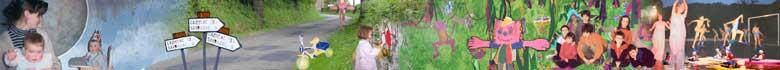 Durée de validité du présent règlement de fonctionnement et attestationLe présent règlement prend effet à compter du 1er janvier 2020Le Conseil Général se réserve le droit d’apporter au règlement de fonctionnement toutes les modifications nécessaires pour veiller au bon fonctionnement de la structure d’accueil petite enfance et ce dans l’intérêt général de chacun. Le règlement peut être modifié suivant les demandes de la PMI. Il est renouvelé le 1er janvier de chaque année mais des modifications en cours d'année peuvent être apportées par la commission petite enfance.Je soussigné(e), Nom	Prénom 	reconnais avoir pris connaissance et accepté ce présent règlement 2020 de fonctionnement de la structure micro-crèche "les cHOCos'diles"de La Chaussée-sur-Marne.Enfant: Nom	 Prénom 	Enfant: Nom	 Prénom 	Mention manuscrite "Lu et Approuvé", fait le ____________________ à La Chaussée-sur-MarneSignature des *parents